15.06.2020г. №18РОССИЙСКАЯ ФЕДЕРАЦИЯИРКУТСКАЯ ОБЛАСТЬМУНИЦИПАЛЬНОЕ ОБРАЗОВАНИЕ«МАМСКО-ЧУЙСКИЙ РАЙОН»ВИТИМСКОЕ ГОРОДСКОЕ ПОСЕЛЕНИЕАДМИНИСТРАЦИЯПОСТАНОВЛЕНИЕОб утверждении схемы расположения земельного участка на кадастровом плане территории, расположенного по адресу: Российская Федерация, Иркутская область, Мамско-Чуйский район, Витимское городское поселение, п. МусковитС целью утверждения границ территории местного значения - зоны лесов, расположенной по адресу: Российская Федерация, Иркутская область, Мамско-Чуйский район, Витимское городское поселение, п. Мусковит, в соответствии с пунктом 9 статьи 85, статьями 94, 95 Земельного кодекса Российской Федерации принимая во внимание классификатор разрешенного использования земельных участков, утвержденный Приказом Министерства экономического развития Российской Федерации от 01.09.2014 года № 540, руководствуясь ст.11, 11.10, 39,2 Земельного кодекса Российской Федерации, п.20 части 1 статьи 6 Устава Витимского муниципального  образования, администрация Витимского городского поселения, ПОСТАНОВЛЯЕТ:1. Утвердить схему расположения земельного участка на кадастровом плане территории, расположенного по адресу:  Российская Федерация, Иркутская область, Мамско-Чуйский район, Витимское городское поселение, п. Мусковит, общей площадью - 381856 кв.м., категория земель – земли населенных пунктов,  зона лесов Р3-1, разрешенное использование земельного участка – отдых (рекреация).2. Обществу с ограниченной ответственностью «СЕРВИСТА» обратиться в  Управление Федеральной службы государственной регистрации, кадастра и картографии по Иркутской области, его территориальные отделы для проведения кадастрового учета земельного участка и государственной регистрации права собственности  Администрации Витимского городского поселения Мамско-Чуйского района на земельный участок, указанный в пункте 1 настоящего Постановления, внесения соответствующих сведений об ограничениях по использованию земельного участка, расположенного в пределах территории местного значения - городских лесов. 3.Настоящее постановление подлежит официальному опубликованию в бюллетене нормативно-правовых актов "Витимский вестник" и размещению на официальном сайте администрации Витимского городского поселения .4. Контроль за выполнением настоящего Постановления оставляю за собой.И.О.главы поселения                                                                  Т.А.Лукичева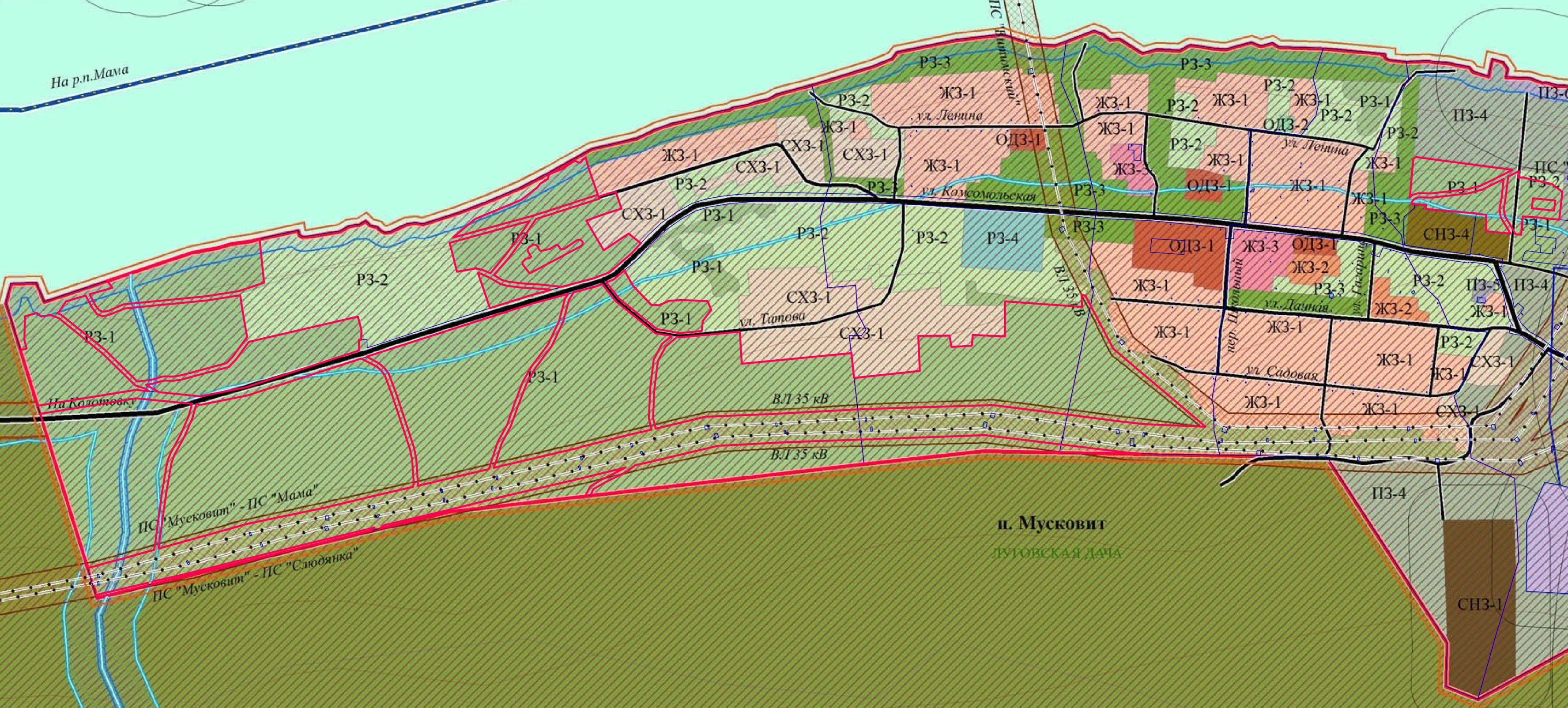 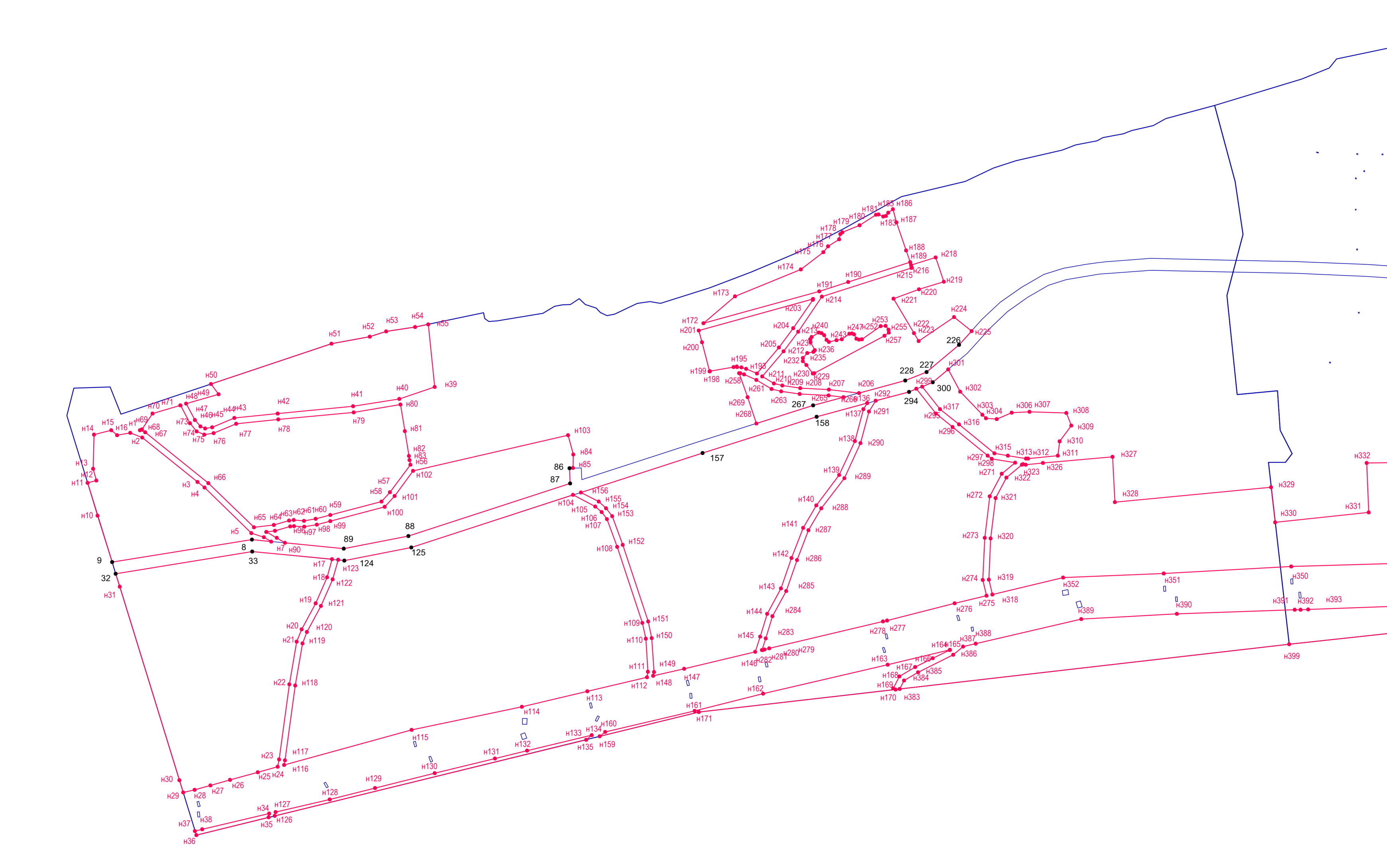 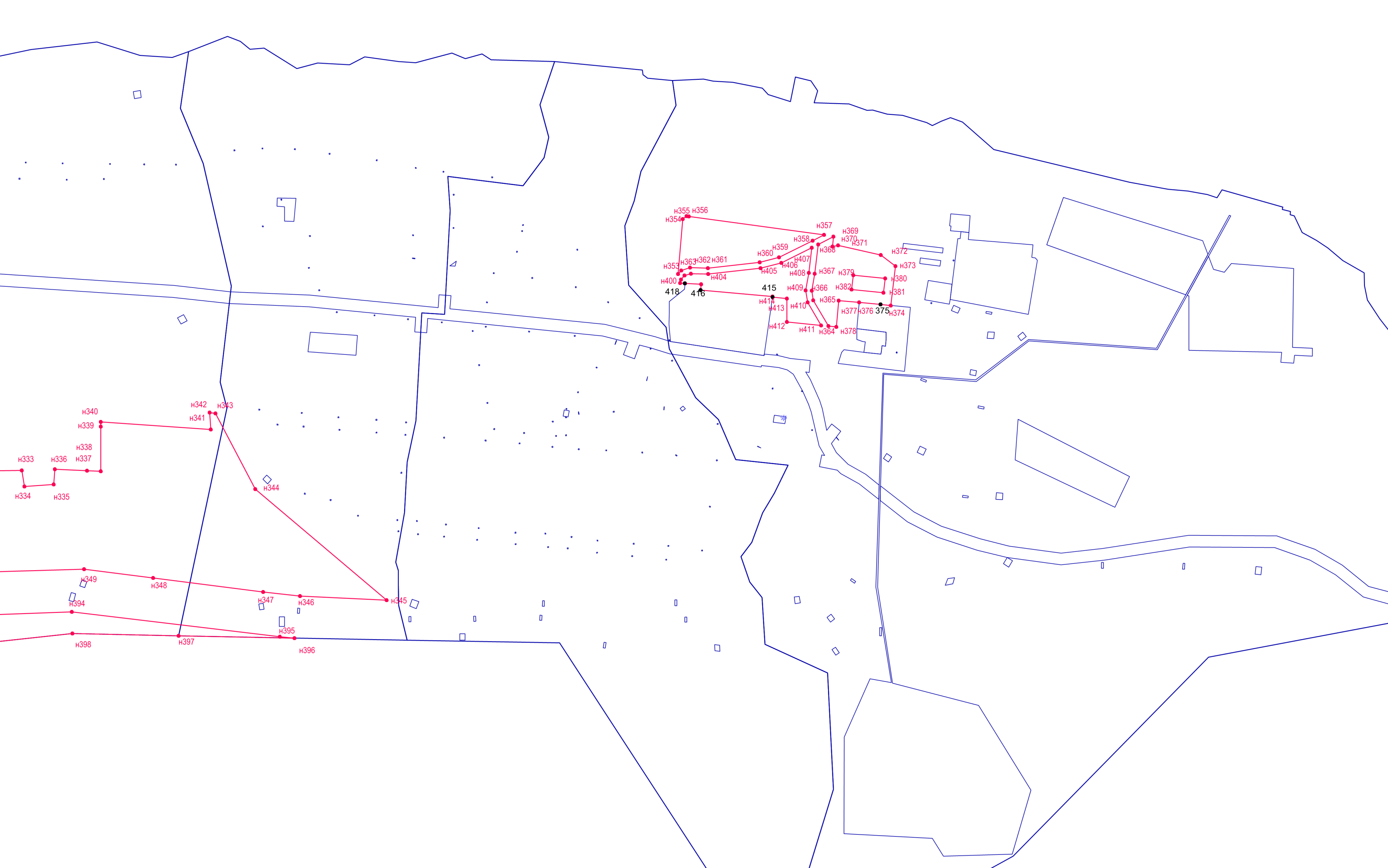 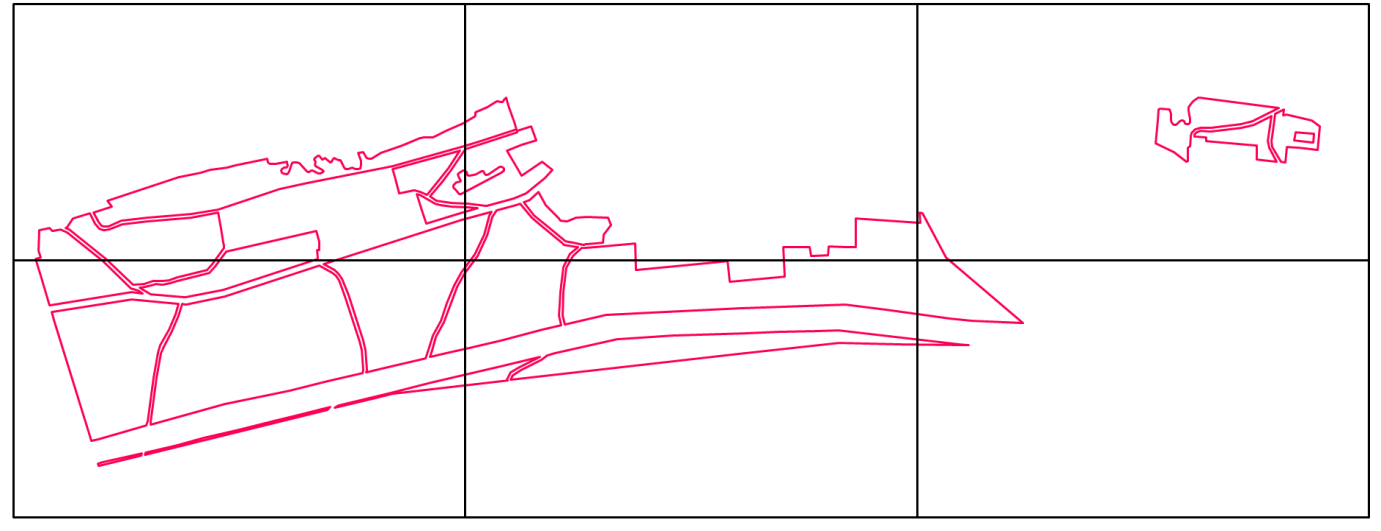 Площадь земельного участка – 381856 кв.м.Площадь земельного участка – 381856 кв.м.Площадь земельного участка – 381856 кв.м.Площадь земельного участка – 381856 кв.м.Площадь земельного участка – 381856 кв.м.Площадь земельного участка – 381856 кв.м.Площадь земельного участка – 381856 кв.м.Площадь земельного участка – 381856 кв.м.Площадь земельного участка – 381856 кв.м.Площадь земельного участка – 381856 кв.м.Площадь земельного участка – 381856 кв.м.Площадь земельного участка – 381856 кв.м.Площадь земельного участка – 381856 кв.м.Площадь земельного участка – 381856 кв.м.Площадь земельного участка – 381856 кв.м.Обозначение характерных точекКоординаты, м              (МСК-38,зона 6)Координаты, м              (МСК-38,зона 6)Обозначение характерных точекКоординаты, м              (МСК-38,зона 6)Координаты, м              (МСК-38,зона 6)Обозначение характерных точекКоординаты, м              (МСК-38,зона 6)Координаты, м              (МСК-38,зона 6)Обозначение характерных точекКоординаты, м              (МСК-38,зона 6)Координаты, м              (МСК-38,зона 6)Обозначение характерных точекКоординаты, м              (МСК-38,зона 6)Координаты, м              (МСК-38,зона 6)Обозначение характерных точекКоординаты, м              (МСК-38,зона 6)Координаты, м              (МСК-38,зона 6)Обозначение характерных точекКоординаты, м              (МСК-38,зона 6)Координаты, м              (МСК-38,зона 6)Обозначение характерных точекКоординаты, м              (МСК-38,зона 6)Координаты, м              (МСК-38,зона 6)Обозначение характерных точекКоординаты, м              (МСК-38,зона 6)Координаты, м              (МСК-38,зона 6)Обозначение характерных точекКоординаты, м              (МСК-38,зона 6)Координаты, м              (МСК-38,зона 6)Обозначение характерных точекXYОбозначение характерных точекXYОбозначение характерных точекXYОбозначение характерных точекXYОбозначение характерных точекXY-1-2--3--1-2--3--1-2--3--1-2--3--1-2--3-н11044731,046321933,09н411044757,996322158,69н1261044343,006322079,51н1681044484,446322712,46н21044726,436321945,08н421044750,846322082,47н841044709,196322382,06н1271044346,726322080,19н1691044472,036322706,26н31044681,336322001,12н431044746,336322038,62н851044695,456322381,60н1281044359,476322135,05н1701044470,986322708,36н41044675,686322008,14н441044736,806322015,88861044695,336322378,09н1291044371,066322181,17н1711044448,076322509,20н51044629,606322055,77н451044735,646322008,73871044679,866322378,61н1301044386,226322241,46н1591044423,466322408,56н61044625,226322068,52н461044737,556322004,02881044626,656322214,72н1311044401,136322302,60н71044621,006322075,69н471044744,296321998,50891044613,836322149,21н1321044409,066322335,12н1721044842,316322513,8581044622,916322056,13н481044760,726321989,68н901044619,626322089,87н1331044424,836322400,72н1731044869,426322545,7791044600,086321914,54н491044770,316322022,34н911044625,076322080,60н1341044424,776322400,65н1741044896,936322612,44н101044647,376321899,95н501044780,636322014,78н921044630,706322071,04н1351044420,136322394,93н1751044914,406322635,20н111044680,496321889,73н511044821,436322136,97н931044630,766322070,85н1261044343,006322079,51н1761044920,306322639,94н121044682,776321898,57н521044828,796322175,82н941044631,796322079,68н1771044927,206322651,23н131044694,586321895,48н531044833,976322192,37н951044636,246322095,00н1361044761,416322679,89н1781044932,626322652,39н141044729,456321896,25н541044838,416322221,76н961044636,766322098,91н1371044755,056322675,94н1791044934,436322654,51н151044733,906321913,68н551044841,206322234,93н971044635,986322109,44н1381044722,736322667,37н1801044941,536322672,15н161044728,676321919,69н391044777,616322241,41н981044638,206322122,13н1391044688,406322651,35н1811044952,196322688,60н11044731,046321933,09н991044641,736322135,55н1401044657,756322628,10н1821044952,576322691,41н561044698,816322216,81н1001044656,276322190,68н1411044634,836322614,72н1831044950,446322696,16н171044603,006322137,61н571044670,956322196,27н1011044667,096322200,89н1421044604,206322603,08н1841044951,036322698,78н181044584,816322132,41н581044661,636322187,50н1021044692,586322219,68н1431044573,406322592,30н1851044954,326322701,18н191044558,396322120,92н591044647,996322135,75н1031044728,696322376,66н1441044547,786322578,32н1861044957,986322705,71н201044531,996322106,56н601044644,066322120,85н841044709,196322382,06н1451044524,676322571,27н1871044944,476322709,31н211044519,526322101,73н611044642,026322109,14н1461044509,206322566,12н1881044916,016322719,15н221044476,236322094,32н621044642,786322098,75н1041044668,246322381,69н1471044492,086322494,33н1891044904,236322723,23н231044400,276322083,86н631044642,136322093,76н1051044656,486322404,28н1481044484,786322462,97н1901044884,106322660,55н241044392,676322082,47н641044637,696322078,48н1061044650,716322410,77н1491044488,746322463,65н1911044874,676322631,18н251044387,056322062,09н651044635,366322058,44н1071044643,746322415,94н1501044523,186322461,30н1721044842,316322513,85н261044379,316322034,05н661044680,186322012,12н1081044615,726322426,43н1511044539,886322457,75н271044373,796322014,06н671044731,696321948,12н1091044538,466322451,92н1521044617,726322432,09н1921044791,206322568,05н281044369,406321998,15н681044733,786321942,68н1101044522,566322455,33н1531044646,646322421,26н1931044795,996322557,16н291044366,566321986,60н691044734,686321944,86н1111044489,046322457,61н1541044654,796322415,21н1941044797,486322552,25н301044378,966321982,77н701044750,666321955,42н1121044483,306322456,63н1551044661,426322407,74н1951044797,916322547,80н311044575,286321922,19н711044758,966321983,70н1131044469,226322396,14н1561044670,846322389,68н1961044798,546322547,58321044588,466321918,12н721044758,876321983,86н1141044453,386322329,871571044710,826322512,84н1971044797,946322544,45н331044610,866322056,45н731044740,946321993,48н1151044430,096322218,051581044747,546322628,47н1981044793,566322520,29н171044603,006322137,61н741044732,576322000,34н1161044394,446322088,89н1361044761,416322679,89н1991044793,466322520,01н751044729,456322008,03н1171044399,396322089,79н2001044823,116322512,24н341044345,246322073,82н761044730,996322017,54н1181044475,266322100,25н1591044423,466322408,56н2011044834,806322509,18н351044341,446322073,12н771044740,456322040,12н1191044517,926322107,55н1601044428,056322414,21н2021044866,746322624,96н361044323,536321999,87н781044744,866322083,05н1201044529,476322112,02н1611044449,446322504,89н2031044866,056322624,50н371044327,556321998,63н791044752,036322159,45н1211044555,756322126,32н1621044466,686322574,31н2041044837,136322604,80н381044329,476322005,94н801044759,766322206,72н1221044582,786322138,07н1631044496,196322700,52н2051044817,696322590,38н341044345,246322073,82н811044732,846322211,18н1231044602,416322143,68н1641044511,236322763,51н1921044791,206322568,05н821044707,766322215,331241044601,806322149,98н1651044511,126322763,33н391044777,616322241,41н831044703,616322216,021251044615,026322217,73н1661044502,566322746,02н2061044771,546322671,36н401044765,646322205,51н561044698,816322216,81н1041044668,246322381,69н1671044493,866322728,42н2071044775,056322641,01Обозначение характерных точекКоординаты, м              (МСК-38,зона 6)Координаты, м              (МСК-38,зона 6)Обозначение характерных точекКоординаты, м              (МСК-38,зона 6)Координаты, м              (МСК-38,зона 6)Обозначение характерных точекКоординаты, м              (МСК-38,зона 6)Координаты, м              (МСК-38,зона 6)Обозначение характерных точекКоординаты, м              (МСК-38,зона 6)Координаты, м              (МСК-38,зона 6)Обозначение характерных точекКоординаты, м              (МСК-38,зона 6)Координаты, м              (МСК-38,зона 6)Обозначение характерных точекКоординаты, м              (МСК-38,зона 6)Координаты, м              (МСК-38,зона 6)Обозначение характерных точекКоординаты, м              (МСК-38,зона 6)Координаты, м              (МСК-38,зона 6)Обозначение характерных точекКоординаты, м              (МСК-38,зона 6)Координаты, м              (МСК-38,зона 6)Обозначение характерных точекКоординаты, м              (МСК-38,зона 6)Координаты, м              (МСК-38,зона 6)Обозначение характерных точекКоординаты, м              (МСК-38,зона 6)Координаты, м              (МСК-38,зона 6)Обозначение характерных точекXYОбозначение характерных точекXYОбозначение характерных точекXYОбозначение характерных точекXYОбозначение характерных точекXY-1-2--3--1-2--3--1-2--3--1-2--3--1-2--3-н2081044776,606322611,99н2531044839,276322693,45н2961044737,016322766,39н3391044745,706323310,84н3801044895,846324105,54н2091044779,076322593,68н2541044839,666322698,36н2971044708,146322801,99н3401044750,566323310,92н3811044881,316324103,70н2101044781,256322585,18н2551044835,896322701,53н2981044704,796322806,13н3411044742,816323422,48н3821044884,806324071,26н2111044788,316322573,46н2561044832,686322701,58н2701044700,896322829,81н3421044759,856323421,31н3791044899,326324073,20н2121044813,976322595,08н2571044829,446322697,11н3431044758,976323427,11н2131044833,656322609,70н2291044791,636322626,19н2991044778,126322735,42н3441044682,326323467,45н3831044471,486322712,69н2141044869,266322633,943001044782,396322746,12н3451044569,786323600,57н3841044480,186322717,04н2151044898,336322724,49н2581044791,676322550,03н3011044795,456322761,70н3461044573,796323512,69н3851044488,586322731,28н2161044898,536322725,13н2591044791,566322551,07н3021044772,836322774,01н3471044577,986323475,54н3861044506,116322766,73н2171044901,396322724,21н2601044790,356322555,08н3031044749,596322796,38н3481044592,226323364,06н3871044514,436322776,92н2181044908,986322749,03н2611044784,886322567,52н3041044745,916322799,92н3491044601,176323293,96н3881044517,506322789,80н2191044884,426322757,27н2621044775,656322582,84н3051044744,946322811,13н3501044595,706323109,56н3891044542,376322896,76н2201044876,586322732,32н2631044773,176322592,54н3061044751,576322826,04н3511044588,536322980,29н3901044547,716322993,69н2211044867,056322706,39н2641044770,626322611,43н3071044752,636322844,34н3521044584,416322878,25н3911044551,786323112,85н2221044832,136322727,03н2651044769,076322640,51н3081044751,206322881,60н3181044567,376322806,53н3921044551,976323118,86н2231044824,196322731,79н2661044767,316322655,69н3091044738,436322886,59н3931044552,246323126,52н2241044848,536322767,782671044759,046322625,03н3101044722,486322874,73н3531044900,306323895,55н3941044557,746323281,56н2251044834,346322785,40н2681044740,786322567,54н3111044707,976322873,08н3541044955,936323900,39н3951044532,476323492,172261044820,476322772,89н2691044767,326322558,69н3121044705,226322842,75н3551044958,976323904,21н3961044531,226323507,242271044792,766322739,93н2581044791,676322550,03н3131044705,036322840,67н3561044958,606323906,61н3971044533,376323389,692281044784,236322718,41н3141044708,146322822,31н3571044940,166324043,47н3981044535,816323282,13н2061044771,546322671,36н2701044700,896322829,81н3151044710,456322808,67н3581044934,226324031,87н3991044516,886323107,34н2711044689,546322816,19н3161044739,646322772,66н3591044917,236323997,84н3831044471,486322712,69н2291044791,636322626,19н2721044666,846322804,03н3171044755,056322753,66н3601044912,156323978,18н2301044791,436322624,60н2731044624,726322798,91н2991044778,126322735,42н3611044906,376323925,91н4001044891,186323897,81н2311044799,766322617,97н2741044581,976322796,95н3621044906,776323907,81н4011044894,626323898,59н2321044803,826322614,62н2751044565,996322800,69н3181044567,376322806,53н3631044904,066323898,77н4021044898,826323902,19н2331044806,926322614,43н2761044558,296322768,26н3191044582,536322802,99н3531044900,306323895,55н4031044900,756323908,63н2341044812,066322618,91н2771044540,956322699,81н3201044624,226322804,89н4041044900,376323926,17н2351044813,126322625,27н2781044539,896322695,64н3211044665,006322809,85н3641044847,566324048,02н4051044906,236323979,26н2361044814,936322626,73н2791044512,626322580,49н3221044685,686322820,93н3651044873,666324032,64н4061044911,736324000,24н2371044822,876322622,31н2801044511,476322575,68н3231044698,766322836,63н3661044883,616324031,04н4071044927,106324031,01н2381044825,896322621,94н2811044511,056322573,90н3241044699,526322837,76н3671044900,726324033,87н4081044901,576324027,93н2391044828,426322623,53н2821044510,836322572,99н3251044698,976322840,29н3681044930,336324037,45н4091044883,636324024,96н2401044832,726322630,80н2831044522,816322576,98н3261044700,566322857,85н3691044938,296324053,00н4101044871,586324026,90н2411044832,306322633,60н2841044545,446322583,88н3271044706,976322928,39н3701044928,366324051,97н4111044848,336324040,60н2421044830,246322636,25н2851044570,966322597,80н3281044661,006322930,87н3711044929,486324057,73н4121044851,656324005,99н2431044825,306322638,44н2861044602,146322608,72н3291044676,006323089,13н3721044919,696324100,86н4131044875,466324005,99н2441044823,386322640,96н2871044632,476322620,24н3301044640,416323093,20н3731044908,406324115,754141044876,906323991,22н2451044825,136322648,72н2881044654,566322633,19н3311044650,416323188,04н3741044868,446324110,99н4151044877,486323991,30н2461044825,986322653,96н2891044685,286322656,51н3321044700,686323185,923751044869,406324100,594161044883,996323918,51н2471044831,476322661,80н2901044720,676322673,03н3331044701,216323230,90н3761044871,676324079,13н4171044889,846323918,90н2481044831,956322664,41н2911044752,656322681,50н3341044684,816323233,55н3771044873,376324058,284181044890,936323902,61н2491044830,946322666,52н2921044763,706322688,38н3351044686,926323263,18н3781044846,686324055,96н4001044891,186323897,81н2501044826,686322668,86н2931044772,786322722,06н3361044702,316323264,28н3641044847,566324048,02н2511044825,596322671,602941044775,796322729,61н3371044700,826323296,98н2521044825,926322674,33н2951044750,816322749,36н3381044700,196323310,84н3791044899,326324073,20